П О М Ш У Ö МР Е Ш Е Н И ЕО внесении изменений в решение Совета муниципального района «Печора» от 30 сентября 2013 года № 5-19/261 «Об утверждении Порядка организации и проведения публичных слушаний на территории муниципального образования муниципального района «Печора»Руководствуясь частью 4 статьи 28 Федерального закона от 06.10.2003 № 131-ФЗ «Об общих принципах организации местного самоуправления в Российской Федерации», Постановлением Правительства Российской Федерации от 03.02.2022 № 101 «Об утверждении Правил использования федеральной государственной информационной системы «Единый портал государственных и муниципальных услуг (функций)» в целях организации и проведения публичных слушаний», статьей 16 Устава муниципального образования муниципального района «Печора», Совет муниципального района «Печора» р е ш и л:Внести в решение Совета муниципального района «Печора» от 30 сентября 2013 года № 5-19/261 «Об утверждении Порядка организации и проведения публичных слушаний на территории муниципального образования муниципального района «Печора» следующие изменения:В Приложении к решению:1.1.1 Пункт 3.6 раздела 3 дополнить абзацем следующего содержания:«Для размещения материалов и информации, обеспечения возможности представления жителями муниципального образования своих замечаний и предложений по проекту муниципального правового акта, а также для участия жителей муниципального образования в публичных слушаниях может использоваться федеральная государственная информационная система «Единый портал государственных и муниципальных услуг (функций)» посредством использования платформы обратной связи (далее - единый портал ПОС), в соответствии с Правилами использования единого портала в целях организации и проведения публичных слушаний, утвержденными Постановлением Правительства Российской Федерации от 03.02.2022 № 101.».2. Настоящее решение вступает в силу со дня его принятия, распространяется на правоотношения, возникшие с 01 января 2023 года, и подлежит официальному опубликованию.Врио главы мунципального района «Печора»-руководителя администрации                                                         О.И. Фетисоваг. Печора20 декабря 2023 года№ 7-28/370«ПЕЧОРА»  МУНИЦИПАЛЬНÖЙ РАЙОНСАСÖВЕТ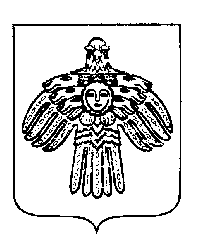 СОВЕТ МУНИЦИПАЛЬНОГО РАЙОНА «ПЕЧОРА»